GAZİ ÜNİVERSİTESİ MİMARLIK FAKÜLTESİ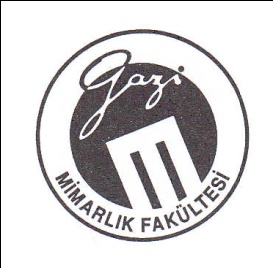 ŞEHİR VE BÖLGE PLANLAMA BÖLÜMÜZORUNLU STAJ FORMUİLGİLİ MAKAMA,Fakültemiz öğrencilerinin öğrenim süresi sonuna kadar kuruluş ve işletmelerde staj yapma zorunluluğu vardır. Aşağıda bilgileri yer alan öğrencimizin stajını kuruluşunuzda yapmasında göstereceğiniz ilgiye teşekkür eder, çalışmalarınızda başarılar dileriz. STAJ YAPILAN YER İLE İLGİLİ BİLGİLERİŞVEREN VEYA YETKİLİNİNÖĞRENCİNİN NÜFUS KAYIT BİLGİLERİ (Staj Başvurusu kabul edildiği takdirde öğrenci tarafından doldurulur.)ÖĞRENCİNİN İMZASI                          STAJ KOMİSYONU ONAYI                AKADEMİK BİRİM ONAYIÖNEMLİ NOT: Teslim edilecek form 3 asıl nüsha olarak (fotokopi değil) hazırlanır. Zorunlu Staja başlama tarihinden 10 gün ile 2 gün önce 1 nüshasının Staj komisyonuna, 1 nüshasının kimlik fotokopisi ve 2 adet vesikalık fotoğraf ile birlikte Fakültemiz Öğrenci İşlerine, 1 nüshasını staj yapılacak kurum/kuruluşa teslimi zorunludur. (Üniversitemiz ile SGK arasında yapılacak işlemler için belirtilen süreye uyulması zorunludur)Resim Yapıştırarak Bölüm Staj Komisyonuna Onaylatılacaktır. Fotokopi resim kullanmayınız.Adı SoyadıTC Kimlik NoÖğrenci NoÖğretim YılıÖğretim YılıE-Posta AdresiTelefon No (GSM)Telefon No (GSM)İkametgah AdresiStaj Başlama TarihiBitiş TarihiSüresi (İş Günü)Staj Yapılan Yerin AdıStaj Yapılan Yerin AdresiFaaliyet alanıTelefon NumarasıFaks NumarasıE-Postası AdresiWeb AdresiAdı SoyadıGöreviÖğrencinin staj yapması uygundurİmza / KaşeE-Posta AdresiÖğrencinin staj yapması uygundurİmza / KaşeTarihÖğrencinin staj yapması uygundurİmza / Kaşeİşveren S.G.K  Tescil No.Öğrencinin staj yapması uygundurİmza / KaşeSoyadıNüfusa Kayıtlı olduğu İlAdıİlçeBaba AdıMahalle - KöyAna AdıCilt NoDoğum YeriAile Sıra NoDoğum TarihiSıra NoT.C Kimlik No.Verildiği Nüfus DairesiN. Cüzdan Seri No.Veriliş NedeniS.G.K No.Veriliş TarihiBelge üzerindeki bilgilerin doğru olduğunun bildiririm.Tarih:Tarih:Tarih: